Strakonice dne: 29. 6. 2018Objednací listč. 101/18/7 Předmět objednávky 	Množství	Předpokl. cena Kč 	Celkem (s DPH): 	72 406,00 Kč Popis objednávky:Objednáváme architektonický návrh interiéru: Rekonstrukce zázemí a přístavba bazénové haly plaveckého stadionu, Strakonice - 2. etapa - šatny, dle cenové nabídky z 24.6.2018. Cena bez DPH činí 59.840,- Kč, tj cena včetně DPH činí 72.406,- Kč. Arch. návrh bude konzultován a odsouhlasen architektem města a provozovatelem STARZ. Termín dokončení a předání předmětu díla: do 31.7.2018.Termín dodání : 31. 7. 2018 Vyřizuje: Ing. Oldřich ŠvehlaBankovní spojení: ČSOB, a.s., č.ú.: 182050112/0300	IČ: 00251810	DIČ: CZ00251810Upozornění:	Na faktuře uveďte číslo naší objednávky.	Kopii objednávky vraťte s fakturou.	Schválil:	Ing. Jana Narovcová	vedoucí odboru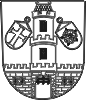 Město  StrakoniceOdbor majetkovýDodavatel:Ing. Treybal Jiří
TMS ProjektDubského 389386 01  StrakoniceIČ: 10314326 , DIČ:  Architektonický návrh interiéru Plavecký stadion Strakonice,2.etapa-šatny1ks72 406,00Tel. kontakt:383 700 322E-mail:oldrich.svehla@mu-st.cz